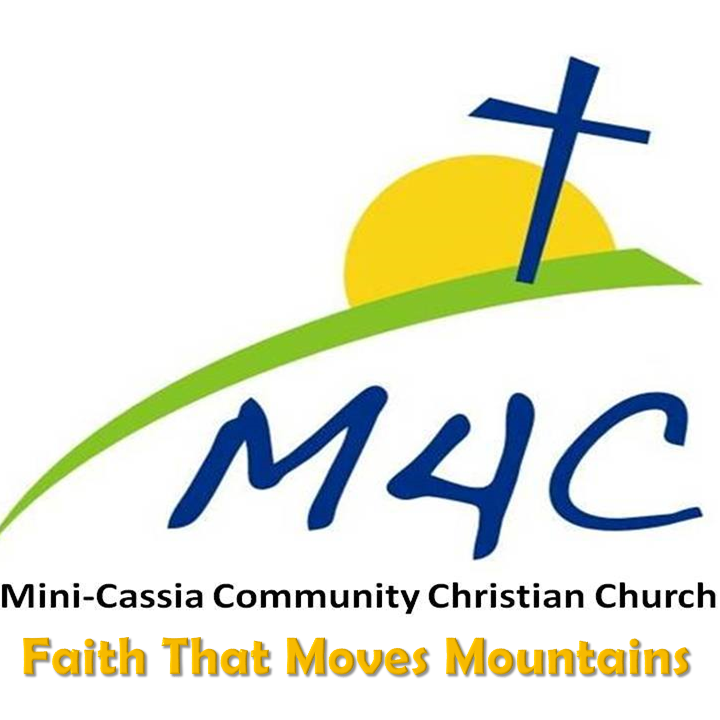 ~~ Weekly Bulletin~~September 19, 2021=================== Questions or Needs?  Please Call!M4C LeadershipPastor/Elder:  Andy Morris 208-308-1620  amorris806@cableone.net Next Generation Pastor:  Jacob Hartman    208-286-6433  jah2334@gmail.com Elders:  Jeff Heins 208-431-9819  jbrac@pmt.orgDavid Hruza 208-312-2493 hia@pmt.orgWorship Ministers: Kim Turner 208-312-6482 kimmytuna@gmail.comLisa Hruza 208-312-2593 fawnwood8@live.com Stay ConnectedEmail @ m4cchurch@gmail.comRemind Texting App- Text 208-431-4127 to be addedFacebook @ M4C ChurchWebsite- M4CChurch.orgYouTube Live @ Mini Cassia Community Christian Church ~ Sunday @ 10:30WIFI password m4cchurchTithes & OfferingsOnline Giving on M4C Websitem4cchurch.org click GIVE (at the top of the page) Bill Pay or Checks- Send toM4C Financial Secretary:Jeanne Larson, 2691 Fairmont Dr.,Burley, Idaho 83318Offerings & AttendanceSeptember 5, 2021Last Sunday: 952021 Average: 108Needed Weekly: $3,397Needed Monthly: $14,399Last Week: $10,118.19Month to Date $10,118.19Mini-Cassia Community Christian Church (M4C) is non-denominational, meaning Christ is the recognized head of our church, not any person, group, or religious organization.  M4C is self-governed and independent from any denominational control. M4C’s sole support is individuals within the church body giving financially and serving as acts of worship.RightNow MediaTwo ways to register & create an account.https://www.rightnowmedia.org/Account/Invite/M4C, or text  RIGHTNOW M4C  to the number 41411 and you will be given instructions on how to sign up from your smartphone. This is a free gift from M4C to you!  We are excited to see God use it to teach and grow His Church.The Nursery and Kids4Christ children will be dismissed by the pastor after communion.Upcoming EventsSeptember 16 Women United @ M4C, 7-8:30 p.m. “Get to Know You Night!”October 7-9 Middle & High School Youth Retreat @ Intermountain Christian Camp Contact Jacob for more informationOctober 9 Church Workday @ 9 a.m. Fall cleaning inside, yard clean-up, etc.October 16 The Old Testament (Not as hard as it looks!) 10-1 @ M4C ~ $7 with lunch! https://www.m4cchurch.org/special-events/October 31 Harvest Party & Potluck @ M4CMore information to comeSERMON NOTES__________________________________________________________________________________________________________________________________________________________________________________________________________________________________________________________________________________________________________________________________________________________________________________________________________________________________________________________________________________Small GroupsSunday School~Nursery – Adult-9:30 a.m.Band of Brothers- 1st/3rd TuesdayWayside Cafe @ 6:45, Info~ David H.Wednesday Women’s Bible StudyJeanne Larson’s, 2691 Fairmont Drive, Burley @ 10 AMWednesday Family Friendly Life Group@Turner’s, 35 W 110 Lane N, Rupert5:30-8, Dinner & Bible StudyYouth - Wednesday @ M4C @ 6:30RSVP to Jacob 208-286-6433Wednesday Night Life Group- 7-8:30@ Jeff Heins’ 112 E 300 N, Rupert__________________________________________________________________________________________________________________________________________________________________________________________________________________________________________________________________________________________________________________________________________________________________________________________________________________________________________________________________________________